1. Израчунај и повежи са једнаким производом: (5*7)*3=___.А. 3*(8*4)Б. 5*(7*3)В. 8*(5*7)2. Израчунај и повежи са једнаким производом: (6*4)*5=___.А. 9*(2*6)Б. 3*(8*4)В. 6*(4*5)3. Израчунај и повежи са једнаким производом: (3*8)*4=___.А. 3*(8*4)Б. 9*(2*6)В. 5*(7*3)4. Замени места или здружи чиниоце и израчунај: 4*2*3=___. Резултат је:__________________________________________5. Замени места или здружи чиниоце и израчунај: 5*10*2=___. Резултат је:А. 150Б. 100В. 80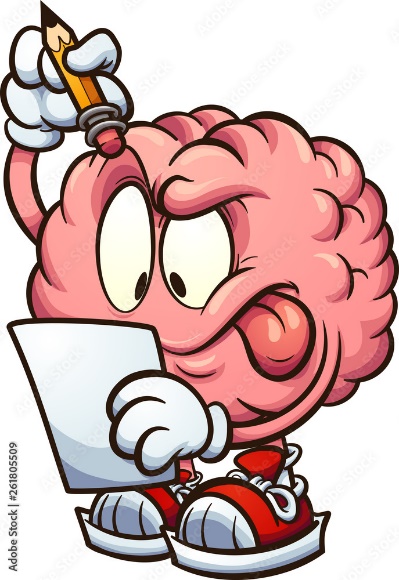 6. Израчунај: (9*2)*6=___7. Израчунај: (8*5)*7=___А. 220Б. 180В. 2808. Израчунај: 3*(2*3)=___9. Замени места или здружи чиниоце и израчунај: 5*6*2=___.А. 55Б. 60В. 8010. Израчунај: (6*5)*7=___.А. 330Б. 280В. 21011. Израчунај: 3*(7*4)=___12. Израчунај: 5*(8*4)=___13. Израчунај: (6*6)*5=___14. Када је Златокоса ушла у колибу, на столу је затекла 3 тањира. У сваком тањиру је било по 3 колачића и 5 пута више шумских јагода. Колико шумских јагода је укупно било на столу?А. 60Б. 55В. 45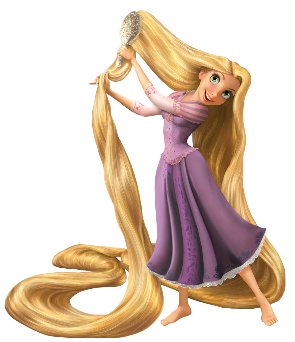 15. Из сваког тањира је појела по 2 колачића и 6 пута више шумских јагода. Колико шумских јагода је појела Златокоса?А. 40Б. 32В. 36